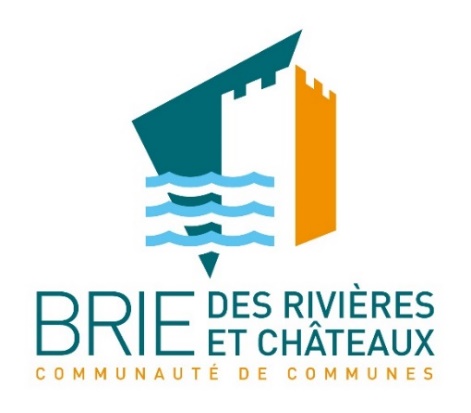 Ce document a vocation à autoriser la transmission de vos coordonnées personnelles au CCAS et à la mairie dans laquelle vous résidez afin de vous faire profiter d’aide sociale. Cette transmission de données est facultative. Coordonnées :Consens à la transmission de mes coordonnées à la commune et au CCAS dans laquelle je réside.  	Oui Au       NonMentions légales Le Président de la Communauté de Communes Brie Des Rivières et Châteaux sis au 1 rue des Petits Champs, 77820 Le Châtelet En Brie, a désigné l’ADICO sis à Beauvais (60000), 5 rue Jean Monnet en qualité de délégué à la protection des données.Les données recueillies dans ce formulaire sont destinées à la réalisation du traitement : Transmission de données aux mairies et CCAS de résidence dans le cadre de l’octroi d’aide sociale. Ce traitement est basé sur le consentement des personnes concernées. Les données sont destinées à la Communauté de Communes, aux Mairies et CCAS de résidence.Elles sont conservées pour la durée de la relation contractuelle, augmentée de deux ans à compter du dernier contact.Vous pouvez accéder aux données vous concernant, les rectifier ou exercer votre droit à la limitation du traitement ainsi que votre droit à la portabilité de ces données. Le droit d’opposition ne s’applique pas dans ce cas. Ce consentement peut être retiré à tout moment. Pour exercer ces droits, nous vous invitons à contacter accueil@ccbrc.fr , ou au 1 rue des petits champs, 77820 Le Châtelet En Brie. Si vous estimez, après nous avoir contactés, que vos droits ne sont pas respectés, vous pouvez adresser une réclamation en ligne ou par voie postale à la CNIL.Fait à : …………………………………..                                                             Le : …………………………………..Signature :NOM :PRENOM :ADRESSE :TELEPHONE :MAIL :